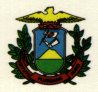 GOVERNO DO ESTADO DE MATO GROSSOCONSELHO ESTADUAL DO MEIO AMBIENTE – CONSEMAPORTARIA Nº 01, DE 05 JULHO DE 2016.O Presidente do Conselho Estadual do Meio Ambiente – CONSEMA, no uso das atribuições legais que lhe confere a Lei Complementar nº 38, de 21 de novembro de 1995, alterada pela Lei Complementar nº 232, de 21 de dezembro de 2005;Considerando o disposto no art. 5º, parágrafo 3º, do Decreto Estadual nº 2.352, de 12 de maio de 2014, que dispõe sobre a composição do Conselho Estadual do Meio Ambiente – CONSEMA e disciplina a eleição de seus membros e dá outras providências;Considerando, por fim, as indicações da Procuradoria-Geral do Estado, Procuradoria-Geral de Justiça e da Secretaria de Estado do Meio Ambiente. R E S O L V E:Art. 1º Designar a Comissão Julgadora para analisar as inscrições e realizar a Audiência Pública de eleição das entidades ambientalistas não governamentais no Conselho Estadual do Meio Ambiente – CONSEMA, para o biênio 2016/2018.Parágrafo único. A Comissão Julgadora será composta pelos seguintes membros:I – na qualidade de presidente:Ana Flávia G. de Oliveira Aquino, Procuradora-Geral Adjunta do Estado de Mato Grosso.II – na qualidade de membros:Ministério Público Estadual – Luiz Alberto Esteves Scaloppe, Procurador de Justiça da Defesa Ambiental e Ordem Urbanística (Titular) e Ana Luiza Avila Peterlini de Souza, Promotora de Justiça do Estado de Mato Grosso (Suplente);Secretaria de Estado do Meio Ambiente – Rodrigo Quintana Fernandes, Assessor Chefe da SEMA (Titular) e Mauren Lazzaretti, Secretaria Adjunta de Licenciamento Ambiental da SEMA. Art. 2º Esta Portaria entra em vigor na data de sua publicação.  Conselho Estadual do Meio Ambiente – CONSEMA, em Cuiabá-MT, 05 de julho de 2016.Rodrigo Quintana FernandesPresidente do CONSEMAEm substituição